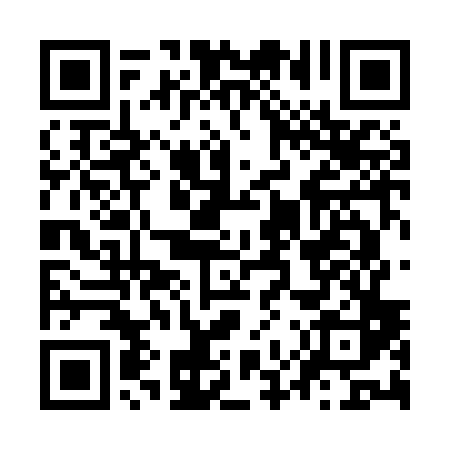 Ramadan times for Adcock Crossroads, North Carolina, USAMon 11 Mar 2024 - Wed 10 Apr 2024High Latitude Method: Angle Based RulePrayer Calculation Method: Islamic Society of North AmericaAsar Calculation Method: ShafiPrayer times provided by https://www.salahtimes.comDateDayFajrSuhurSunriseDhuhrAsrIftarMaghribIsha11Mon6:196:197:291:234:447:187:188:2812Tue6:176:177:281:234:457:197:198:2913Wed6:166:167:261:234:457:207:208:3014Thu6:146:147:251:224:467:207:208:3115Fri6:136:137:231:224:467:217:218:3216Sat6:116:117:221:224:467:227:228:3317Sun6:106:107:211:224:477:237:238:3418Mon6:086:087:191:214:477:247:248:3519Tue6:076:077:181:214:487:257:258:3620Wed6:056:057:161:214:487:267:268:3721Thu6:046:047:151:204:487:277:278:3822Fri6:026:027:131:204:497:277:278:3823Sat6:016:017:121:204:497:287:288:3924Sun5:595:597:101:194:497:297:298:4025Mon5:585:587:091:194:497:307:308:4126Tue5:565:567:071:194:507:317:318:4227Wed5:555:557:061:194:507:327:328:4328Thu5:535:537:051:184:507:337:338:4429Fri5:515:517:031:184:517:337:338:4530Sat5:505:507:021:184:517:347:348:4631Sun5:485:487:001:174:517:357:358:471Mon5:475:476:591:174:517:367:368:482Tue5:455:456:571:174:527:377:378:493Wed5:445:446:561:164:527:387:388:504Thu5:425:426:541:164:527:397:398:515Fri5:405:406:531:164:527:397:398:526Sat5:395:396:521:164:527:407:408:537Sun5:375:376:501:154:537:417:418:548Mon5:365:366:491:154:537:427:428:559Tue5:345:346:471:154:537:437:438:5610Wed5:335:336:461:154:537:447:448:57